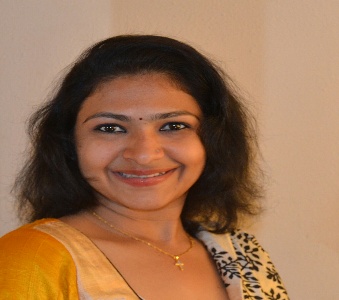 ANNA Email: anna.374700@2freemail.com Date of Birth: 20-May-1982Marital Status: MarriedLanguages: English, Malayalam, Hindi and TamilDriving License: UAE,Visa Status: Husband VisaAvailability: ImmediateEducation (MBA)Master of Business Administration .Human Resourse&Marketing, SummaryAccomplished, results Orientated Human Resource professional with over 8 years of extensive Knowledge and experience in the field of HR Administration and Payroll Accounting, ensuring efficient operations.Core CompetenciesHuman Resource processPayroll SystemsProcess ImprovementHR trainingRecruitment SelectionInsuranceISO PreparationAdministrationCompensation & benefitsEmployee RelationProblem solvingProfessional ExperienceArabian Importers and EXPORTERS (Sharjah airport Free Zone) (July 2007 - Sep 2012) FROM June 2015 till	HR Senior ExecutiveManaged Payroll and HR AdministrationDuties:Recruitment and Selection.Processing monthly payroll of staff and workers – Overtime time sheets, deductions, additions, salary- advance, loan etc.ISO preparationMaintaining HR records, such as those related to compensation, health and medical insurance.Managing workplace safety issues.Preparation of leave settlement and final settlement of staff and workers Gratuity, Leave Salary etc.Maintain & organize company’s Health insurance as well Workmen compensation.Assist in maintaining Human Resource data base & all personnel files updated.Conducting recruitment interviews and providing the necessary inputs during the hiring process.Handling Employee-related issues.Working with recruitment agencies to source for candidates for specific job positions.Maintaining HR records, such as those related to compensation, health and medical insurance.Handling the full and final settlement of the employee’s.OMA Emirates Solution Gulf, Sharjah, UAE, (Nov 2012-Aug2014)HR ExecutiveManaged HR and AdministrationDuties:Prepared and processed final settlement of staff.working closely with various departments, increasingly in a consultancy role, assisting line managers to understand and implement policies and procedures;Maintaining the work structure by updating job requirements and job descriptions for all positions in coordination with the line managers.Advertising vacancies by drafting and placing adverts in a wide range of media, for example newspapers, websites, magazines.Screening, interviewing and short-listing potential candidates both personally and by telephone.Updated the Manual under the direction of the CEO.Monitor the performance of new employees through the probationary performance review process.Maintaining / Updating Leave Records and Preparation of Salary Statement.Monitor the performance of new employees through the probationary performance review process.Maintaining positive relationships with key management staff to understand and assist with achievement of business goals.All disciplinary actions and grievance handling when any breach of policies notified.Conduct Induction programmers and Joining formalities.Ability to manage daily administrative tasks of a department and assist in resolving problems related to the day–to-day operations of the department.Prepare and submit all relevant HR letters/ documents/ certificates as per the requirement of employees in consultation with the management.M/S. Indus Motors, Kerala – India (July 2003 – March 2006)Position as Customer Service Executive Duties:Updating the Enquiry form.Giving product presentations and demonstrationsReceive customer complaints about the products and services then solve the problem with immediate effectFollow up the clients and customersCreate and manage job filesSending quotation and invoice to customersCustomer care and Phone handling.Co-ordinate with other Branches.Ensuring proper delivery along with insurance and registration.Anna                                                                                                                                         References available on request